Spanish Conversation through Film - SPAN 2220/3327Winter 2020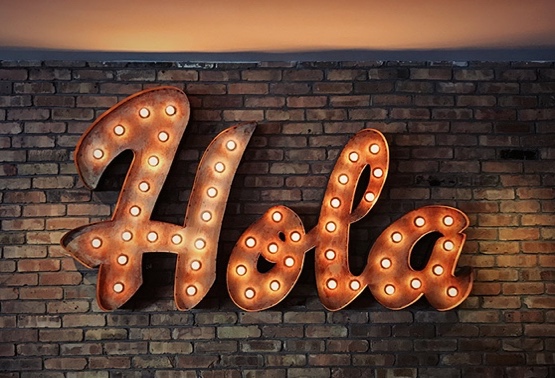 Why learn Spanish conversation through film?-Movies are appealing ways to learn.-Movies show “authentic” or “natural” Spanish language in context.-Movies not only use language; they also show culture and history.Course Description: Students in this course will practice the Spanish language (conversation, comprehension, and even writing) through a variety of activities based on feature films. Viewing these films will expose students to diverse themes, genres, and experiences in Hispanic or Latinx culture. Students will not only engage with culture and history as depicted on film; they will also witness daily life (food, travel, family, free time, love, etc.) through the eyes of the filmmakers. Students will likewise appreciate watching non-verbal communication on screen: How much distance is normal between people in different situations? How do people greet each other? How do people express affection? ¡Diviértanse!Required Text: Cinema for Spanish Conversation (Fourth Edition) by Mary McVey Gill, Deana Smalley, and María Paz Haro.Course CalendarDr. Victoria F. Wolff (vwolff@uwo.ca)MondayJanuary6IntroductionLa misma luna (2007: México/Estados Unidos; Patricia Riggen)Wednesday8La misma lunaMonday13Arráncame la vida (2008: México; Robert Sneider)Wednesday15Arráncame la vidaMonday20Como agua para chocolate (1992: México; Alfonso Arau)Wednesday22Como agua para chocolateMonday27El norte (1983: Guatemala/México/Estados Unidos; Gregory Nava)Wednesday29El norteMondayFebruary3Guantanamera (1995: Cuba; Tomás Gutiérrez Alea)Wednesday5GuantanameraMonday10María llena eres de gracia (2004: Colombia/Estados Unidos; Joshua Marston)Wednesday 12María llena eres de graciaMonday 17Family Day – Official HolidayWednesday19Reading Week – No ClassMonday24También la lluvia (2010: España/México; Icíar Bollaín) *filmed in Bolivia and about the Guerra del Agua in Cochabamba.Wednesday26También la lluviaMondayMarch2Diarios de motocicleta (2004: Argentina/Chile/Perú; Walter Salles)Wednesday4Diarios de motocicletaMonday9El viaje de Carol (2002: España; Imanol Uribe)Wednesday11El viaje de CarolMonday16Flores de otro mundo (1999: España; Icíar Bollaín)Wednesday18Flores de otro mundoMonday23Mar adentro (2004: España; Alejandro Amenábar)Wednesday25Mar adentroMonday30Volver (2007: España; Pedro Almodóvar)WednesdayApril1ConclusionVolver